МБДОУ МО г. Краснодар«Детский сад комбинированного вида №6» Методическая разработкаМастер класс на тему «День Мамы».Воспитатель первой квалификационной категорииГаншина Ирина ОлеговнаМетодическая разработкаМастер класс на тему «День Мамы».       Праздник «День Мамы». Как важен этот праздник, его отмечают каждый год в последнее воскресенье ноября. В этот день поздравляют всех мам, дарят им любимые цветы и говорят слова поздравления, дети собираются со своими мамами в уютном доме, мамы вспоминают, какими они были, в то время когда появился первенец, рассматривают альбомы с фотографиями, пьют чай  между разговорами пускают слезинку.       Всех милых мамочек поздравляем с праздником.Цель: Учить детей делать открытку из готового материала. Совершенствовать навыки наклеивания цветочков, готовых прямоугольников и квадратов (листы бумаги белого цвета). Вызывать у детей радость от созданного ими изображения. Формировать навыки аккуратной работы. Закреплять знание цветов (красный, желтый, зеленый, черный, белый). Воспитывать любовь к природе и окружающему нас миру.Оборудование: Открытка из черного картона, белый лист бумаги ½ половинка на нем нарисованы мама медведица с мишуткой, широкая полоска зеленого цвета из гафрированной бумаги, цветок из обоев, 2 зеленых квадрата из гафрированной бумаги для листиков, цветочки, картинки со стихами, ножницы, клей в баночке, салфетки, клеенка, кисточка.Ход работы:1 Берем картон черного цвета складываем пополам, получилась открытка.      2 Снаружи открытки приклеиваем белый прямоугольник, он должен быть, чуть меньше чем открытка, получилась рамка, ее нужно разукрасить.                        3 Берем цветную бумагу и вырезаем маленькие цветочки, эти цветочки приклеиваем вокруг на рамку.                                                                                          4 После мы приклеиваем посередине маленький квадратик на нем нарисована мама медведица и медвежонок.5 Открываем открытку на 1 половинку приклеиваем лист бумаги на нем стихи поздравления.6 На вторую половинку вырезаем из гафрированной бумаги стебелек  и листочки приклеиваем их, сверху стебелька приклеиваем цветочек вырезанный из ненужных обоев.Открытка готова.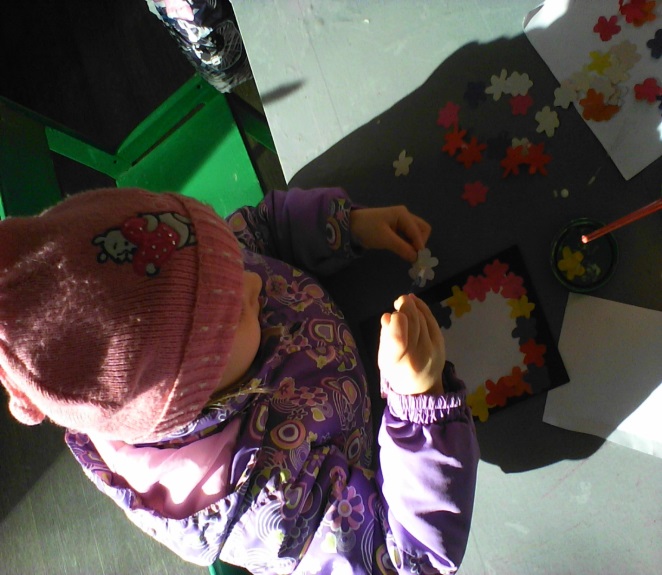 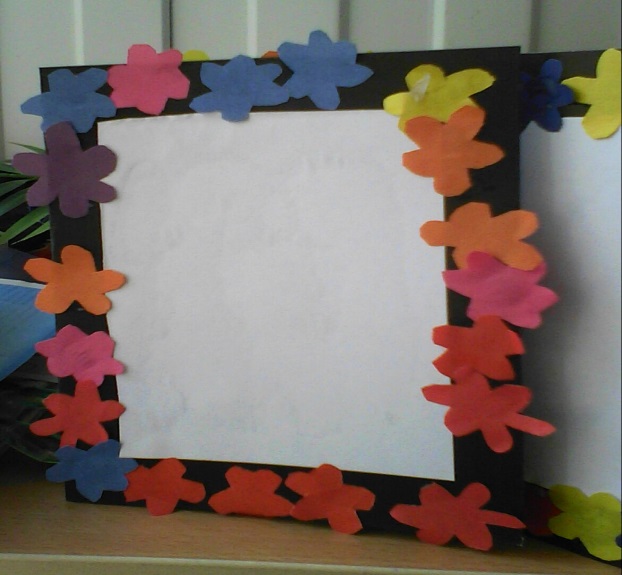 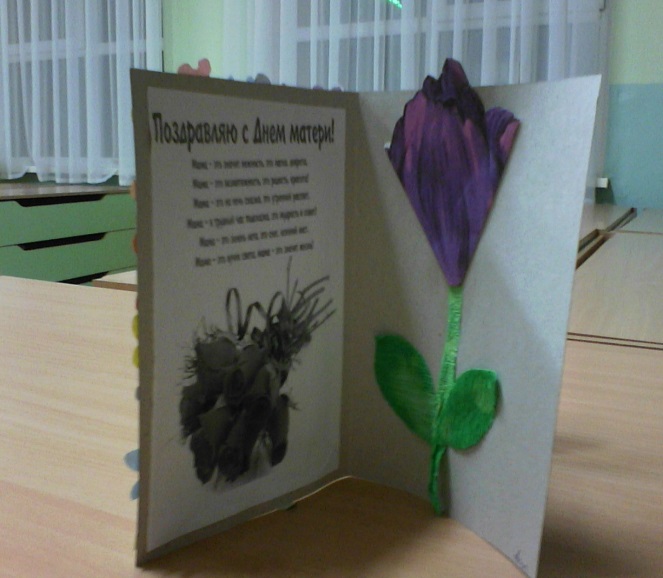 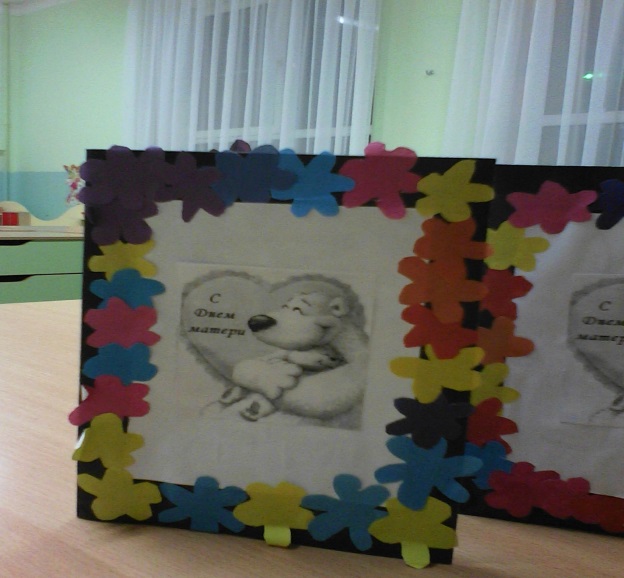 